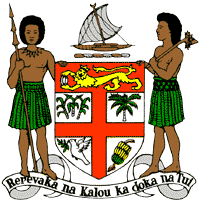 PERMANENT MISSION OF THE REPUBLIC OF FIJI TO THE UNITED NATIONSOFFICE AND OTHER INTERNATIONAL ORGANISATIONS AT GENEVA36TH SESSION OF THE UPR WORKING GROUP [REPUBLIC OF MARSHALL ISLANDS]Fiji welcomes the delegation of the Republic of Marshall Islands and congratulates the delegation for the achievements in the implementation of the recommendations from its previous cycle and the commitments made under this review. Fiji commends the various legislative amendments undertaken since the last review including the passing of the Domestic Violence Prevention and Protection Act and the Gender Equality Act to better protect and promote the rights of women and girls. Fiji offers the following recommendations: Ensure that women, especially rural women, children, persons with disabilities and indigenous and local communities are meaningfully engaged in the development and implementation of climate change and disaster risk reduction frameworks;Expand the national cancer prevention programme to address the adverse impacts of past nuclear testing, and ensure that the programme is adequately funded; Take measures to ensure that comprehensive and age-appropriate education on sexuality and reproductive health and rights is systematically integrated into school curricula; and Enhance support services for victims of domestic and gender-based violence, and take measures to raise awareness among law enforcement officials of the serious nature of domestic and gender-based violence.We commend Marshall Islands for its commitment to the formulation and launch of the Pacific Principles on Implementation, Reporting and Follow-up, and encourage Marshall Islands to draw on these principles when addressing its recommendations. We wish the delegation every success in its review.  Komol tata, thank you. 